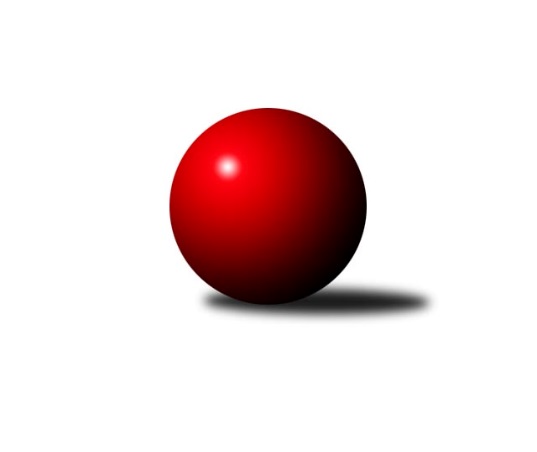 Č.9Ročník 2010/2011	23.5.2024 Krajský přebor OL  2010/2011Statistika 9. kolaTabulka družstev:		družstvo	záp	výh	rem	proh	skore	sety	průměr	body	plné	dorážka	chyby	1.	TJ Tatran Litovel	8	6	0	2	85 : 43 	(59.5 : 35.5)	2430	12	1662	768	36.6	2.	TJ Pozemstav Prostějov	8	6	0	2	83 : 45 	(57.5 : 38.5)	2440	12	1712	728	42.5	3.	TJ Kovohutě Břidličná ˝A˝	9	6	0	3	84 : 60 	(53.0 : 55.0)	2424	12	1690	735	31.7	4.	KKŽ Šternberk ˝A˝	11	6	0	5	99 : 77 	(76.0 : 56.0)	2412	12	1689	723	38.6	5.	TJ Sokol Mohelnice	10	4	2	4	75 : 85 	(60.0 : 60.0)	2494	10	1721	773	38.9	6.	TJ Horní Benešov ˝E˝	9	4	1	4	78 : 66 	(53.5 : 54.5)	2425	9	1711	714	41.4	7.	SK Olomouc Sigma MŽ	8	4	0	4	66 : 62 	(51.0 : 45.0)	2520	8	1756	764	39	8.	KK Zábřeh  ˝C˝	8	4	0	4	63 : 65 	(42.0 : 53.0)	2447	8	1705	742	37.8	9.	TJ Kovohutě Břidličná ˝B˝	8	3	2	3	63 : 65 	(50.0 : 46.0)	2361	8	1659	702	42.6	10.	KK Šumperk ˝C˝	8	3	0	5	59 : 69 	(40.5 : 55.5)	2414	6	1678	736	39.5	11.	Spartak Přerov ˝C˝	8	3	0	5	58 : 70 	(46.0 : 50.0)	2507	6	1742	765	29.4	12.	SKK Jeseník ˝B˝	8	2	1	5	38 : 90 	(34.5 : 61.5)	2397	5	1681	715	44.3	13.	KK PEPINO Bruntál	9	2	0	7	45 : 99 	(47.5 : 60.5)	2386	4	1695	691	50.9Tabulka doma:		družstvo	záp	výh	rem	proh	skore	sety	průměr	body	maximum	minimum	1.	TJ Tatran Litovel	5	5	0	0	63 : 17 	(40.0 : 20.0)	2578	10	2666	2488	2.	TJ Kovohutě Břidličná ˝A˝	4	4	0	0	54 : 10 	(29.5 : 18.5)	2521	8	2549	2449	3.	TJ Pozemstav Prostějov	4	4	0	0	52 : 12 	(32.5 : 15.5)	2500	8	2618	2457	4.	KK Zábřeh  ˝C˝	4	4	0	0	45 : 19 	(21.5 : 25.5)	2430	8	2522	2245	5.	KKŽ Šternberk ˝A˝	6	4	0	2	55 : 41 	(40.5 : 31.5)	2489	8	2649	2383	6.	TJ Kovohutě Břidličná ˝B˝	5	3	2	0	47 : 33 	(35.0 : 25.0)	2431	8	2473	2390	7.	TJ Sokol Mohelnice	4	3	1	0	42 : 22 	(28.0 : 20.0)	2561	7	2648	2433	8.	SK Olomouc Sigma MŽ	3	3	0	0	42 : 6 	(26.0 : 10.0)	2555	6	2583	2512	9.	Spartak Přerov ˝C˝	3	3	0	0	38 : 10 	(22.0 : 14.0)	2651	6	2691	2578	10.	KK Šumperk ˝C˝	5	3	0	2	49 : 31 	(28.5 : 31.5)	2544	6	2611	2518	11.	TJ Horní Benešov ˝E˝	4	2	0	2	35 : 29 	(21.0 : 27.0)	2426	4	2486	2351	12.	KK PEPINO Bruntál	5	2	0	3	34 : 46 	(28.5 : 31.5)	2238	4	2281	2160	13.	SKK Jeseník ˝B˝	4	2	0	2	24 : 40 	(20.5 : 27.5)	2364	4	2419	2285Tabulka venku:		družstvo	záp	výh	rem	proh	skore	sety	průměr	body	maximum	minimum	1.	TJ Horní Benešov ˝E˝	5	2	1	2	43 : 37 	(32.5 : 27.5)	2425	5	2464	2356	2.	KKŽ Šternberk ˝A˝	5	2	0	3	44 : 36 	(35.5 : 24.5)	2396	4	2531	2262	3.	TJ Pozemstav Prostějov	4	2	0	2	31 : 33 	(25.0 : 23.0)	2425	4	2512	2277	4.	TJ Kovohutě Břidličná ˝A˝	5	2	0	3	30 : 50 	(23.5 : 36.5)	2414	4	2546	2263	5.	TJ Sokol Mohelnice	6	1	1	4	33 : 63 	(32.0 : 40.0)	2481	3	2627	2342	6.	TJ Tatran Litovel	3	1	0	2	22 : 26 	(19.5 : 15.5)	2381	2	2573	2092	7.	SK Olomouc Sigma MŽ	5	1	0	4	24 : 56 	(25.0 : 35.0)	2513	2	2634	2382	8.	SKK Jeseník ˝B˝	4	0	1	3	14 : 50 	(14.0 : 34.0)	2405	1	2484	2352	9.	TJ Kovohutě Břidličná ˝B˝	3	0	0	3	16 : 32 	(15.0 : 21.0)	2337	0	2407	2203	10.	KK Zábřeh  ˝C˝	4	0	0	4	18 : 46 	(20.5 : 27.5)	2451	0	2575	2397	11.	KK Šumperk ˝C˝	3	0	0	3	10 : 38 	(12.0 : 24.0)	2371	0	2539	2179	12.	Spartak Přerov ˝C˝	5	0	0	5	20 : 60 	(24.0 : 36.0)	2479	0	2596	2398	13.	KK PEPINO Bruntál	4	0	0	4	11 : 53 	(19.0 : 29.0)	2423	0	2479	2349Tabulka podzimní části:		družstvo	záp	výh	rem	proh	skore	sety	průměr	body	doma	venku	1.	TJ Tatran Litovel	8	6	0	2	85 : 43 	(59.5 : 35.5)	2430	12 	5 	0 	0 	1 	0 	2	2.	TJ Pozemstav Prostějov	8	6	0	2	83 : 45 	(57.5 : 38.5)	2440	12 	4 	0 	0 	2 	0 	2	3.	TJ Kovohutě Břidličná ˝A˝	9	6	0	3	84 : 60 	(53.0 : 55.0)	2424	12 	4 	0 	0 	2 	0 	3	4.	KKŽ Šternberk ˝A˝	11	6	0	5	99 : 77 	(76.0 : 56.0)	2412	12 	4 	0 	2 	2 	0 	3	5.	TJ Sokol Mohelnice	10	4	2	4	75 : 85 	(60.0 : 60.0)	2494	10 	3 	1 	0 	1 	1 	4	6.	TJ Horní Benešov ˝E˝	9	4	1	4	78 : 66 	(53.5 : 54.5)	2425	9 	2 	0 	2 	2 	1 	2	7.	SK Olomouc Sigma MŽ	8	4	0	4	66 : 62 	(51.0 : 45.0)	2520	8 	3 	0 	0 	1 	0 	4	8.	KK Zábřeh  ˝C˝	8	4	0	4	63 : 65 	(42.0 : 53.0)	2447	8 	4 	0 	0 	0 	0 	4	9.	TJ Kovohutě Břidličná ˝B˝	8	3	2	3	63 : 65 	(50.0 : 46.0)	2361	8 	3 	2 	0 	0 	0 	3	10.	KK Šumperk ˝C˝	8	3	0	5	59 : 69 	(40.5 : 55.5)	2414	6 	3 	0 	2 	0 	0 	3	11.	Spartak Přerov ˝C˝	8	3	0	5	58 : 70 	(46.0 : 50.0)	2507	6 	3 	0 	0 	0 	0 	5	12.	SKK Jeseník ˝B˝	8	2	1	5	38 : 90 	(34.5 : 61.5)	2397	5 	2 	0 	2 	0 	1 	3	13.	KK PEPINO Bruntál	9	2	0	7	45 : 99 	(47.5 : 60.5)	2386	4 	2 	0 	3 	0 	0 	4Tabulka jarní části:		družstvo	záp	výh	rem	proh	skore	sety	průměr	body	doma	venku	1.	KK Šumperk ˝C˝	0	0	0	0	0 : 0 	(0.0 : 0.0)	0	0 	0 	0 	0 	0 	0 	0 	2.	KKŽ Šternberk ˝A˝	0	0	0	0	0 : 0 	(0.0 : 0.0)	0	0 	0 	0 	0 	0 	0 	0 	3.	SKK Jeseník ˝B˝	0	0	0	0	0 : 0 	(0.0 : 0.0)	0	0 	0 	0 	0 	0 	0 	0 	4.	KK Zábřeh  ˝C˝	0	0	0	0	0 : 0 	(0.0 : 0.0)	0	0 	0 	0 	0 	0 	0 	0 	5.	KK PEPINO Bruntál	0	0	0	0	0 : 0 	(0.0 : 0.0)	0	0 	0 	0 	0 	0 	0 	0 	6.	TJ Kovohutě Břidličná ˝A˝	0	0	0	0	0 : 0 	(0.0 : 0.0)	0	0 	0 	0 	0 	0 	0 	0 	7.	TJ Kovohutě Břidličná ˝B˝	0	0	0	0	0 : 0 	(0.0 : 0.0)	0	0 	0 	0 	0 	0 	0 	0 	8.	TJ Pozemstav Prostějov	0	0	0	0	0 : 0 	(0.0 : 0.0)	0	0 	0 	0 	0 	0 	0 	0 	9.	TJ Tatran Litovel	0	0	0	0	0 : 0 	(0.0 : 0.0)	0	0 	0 	0 	0 	0 	0 	0 	10.	TJ Sokol Mohelnice	0	0	0	0	0 : 0 	(0.0 : 0.0)	0	0 	0 	0 	0 	0 	0 	0 	11.	SK Olomouc Sigma MŽ	0	0	0	0	0 : 0 	(0.0 : 0.0)	0	0 	0 	0 	0 	0 	0 	0 	12.	TJ Horní Benešov ˝E˝	0	0	0	0	0 : 0 	(0.0 : 0.0)	0	0 	0 	0 	0 	0 	0 	0 	13.	Spartak Přerov ˝C˝	0	0	0	0	0 : 0 	(0.0 : 0.0)	0	0 	0 	0 	0 	0 	0 	0 Zisk bodů pro družstvo:		jméno hráče	družstvo	body	zápasy	v %	dílčí body	sety	v %	1.	Jakub Mokoš 	TJ Tatran Litovel 	16	/	8	(100%)		/		(%)	2.	Emil Pick 	KKŽ Šternberk ˝A˝ 	16	/	10	(80%)		/		(%)	3.	Pavel  Ďuriš ml. 	KKŽ Šternberk ˝A˝ 	16	/	11	(73%)		/		(%)	4.	Martin Zaoral 	TJ Pozemstav Prostějov 	14	/	8	(88%)		/		(%)	5.	Zdeněk Fiury st. st.	TJ Kovohutě Břidličná ˝B˝ 	14	/	8	(88%)		/		(%)	6.	Petr Pick 	KKŽ Šternberk ˝A˝ 	13	/	8	(81%)		/		(%)	7.	Rostislav Petřík 	Spartak Přerov ˝C˝ 	12	/	8	(75%)		/		(%)	8.	Břetislav Sobota 	SK Olomouc Sigma MŽ 	12	/	8	(75%)		/		(%)	9.	Marek Ollinger 	KK Zábřeh  ˝C˝ 	12	/	8	(75%)		/		(%)	10.	Miroslav Hyc 	SK Olomouc Sigma MŽ 	12	/	8	(75%)		/		(%)	11.	Jiří Večeřa 	TJ Kovohutě Břidličná ˝A˝ 	12	/	9	(67%)		/		(%)	12.	Čestmír Řepka 	TJ Kovohutě Břidličná ˝A˝ 	12	/	9	(67%)		/		(%)	13.	Jaromír Martiník 	TJ Horní Benešov ˝E˝ 	12	/	9	(67%)		/		(%)	14.	Martin Sedlář 	KK Šumperk ˝C˝ 	11	/	7	(79%)		/		(%)	15.	Tomáš Janalík 	KK PEPINO Bruntál 	11	/	9	(61%)		/		(%)	16.	Stanislav Brosinger 	TJ Tatran Litovel 	10	/	5	(100%)		/		(%)	17.	Jaromír Janošec 	TJ Tatran Litovel 	10	/	6	(83%)		/		(%)	18.	Eva Růžičková 	TJ Pozemstav Prostějov 	10	/	7	(71%)		/		(%)	19.	Rostislav Krejčí 	TJ Sokol Mohelnice 	10	/	7	(71%)		/		(%)	20.	František Baslar 	SK Olomouc Sigma MŽ 	10	/	8	(63%)		/		(%)	21.	Jaroslav Pěcha 	Spartak Přerov ˝C˝ 	10	/	8	(63%)		/		(%)	22.	Zdeňka Habartová 	TJ Horní Benešov ˝E˝ 	10	/	8	(63%)		/		(%)	23.	Karel Kučera 	SKK Jeseník ˝B˝ 	10	/	8	(63%)		/		(%)	24.	Jana Martiníková 	TJ Horní Benešov ˝E˝ 	10	/	9	(56%)		/		(%)	25.	Jan Doseděl 	TJ Kovohutě Břidličná ˝A˝ 	10	/	9	(56%)		/		(%)	26.	Jindřich Gavenda 	KKŽ Šternberk ˝A˝ 	10	/	10	(50%)		/		(%)	27.	Ondřej Pospíšil 	TJ Sokol Mohelnice 	8	/	5	(80%)		/		(%)	28.	Leoš Řepka 	TJ Kovohutě Břidličná ˝A˝ 	8	/	6	(67%)		/		(%)	29.	Jaromír Vondra 	KK Šumperk ˝C˝ 	8	/	6	(67%)		/		(%)	30.	Jan Kriwenky 	TJ Horní Benešov ˝E˝ 	8	/	7	(57%)		/		(%)	31.	Josef Sitta st. 	KK Zábřeh  ˝C˝ 	8	/	7	(57%)		/		(%)	32.	Tomáš Fiury 	TJ Kovohutě Břidličná ˝A˝ 	8	/	7	(57%)		/		(%)	33.	Jiří Malíšek 	SK Olomouc Sigma MŽ 	8	/	8	(50%)		/		(%)	34.	Lukáš Janalík 	KK PEPINO Bruntál 	8	/	8	(50%)		/		(%)	35.	Zdeněk Chmela st. st.	TJ Kovohutě Břidličná ˝B˝ 	8	/	8	(50%)		/		(%)	36.	Zdeněk Chmela ml.	TJ Kovohutě Břidličná ˝B˝ 	8	/	8	(50%)		/		(%)	37.	Václav Kupka 	KK Zábřeh  ˝C˝ 	8	/	8	(50%)		/		(%)	38.	Jiří Procházka 	TJ Kovohutě Břidličná ˝A˝ 	8	/	8	(50%)		/		(%)	39.	Alexandr Rájoš 	KK Šumperk ˝C˝ 	8	/	8	(50%)		/		(%)	40.	Jaroslav Jílek 	TJ Sokol Mohelnice 	8	/	10	(40%)		/		(%)	41.	Zdeněk Vojáček 	KKŽ Šternberk ˝A˝ 	7	/	6	(58%)		/		(%)	42.	Jiří Koutný 	TJ Pozemstav Prostějov 	7	/	6	(58%)		/		(%)	43.	Zdeněk Šebesta 	TJ Sokol Mohelnice 	7	/	10	(35%)		/		(%)	44.	Jiří Kohoutek 	Spartak Přerov ˝C˝ 	6	/	4	(75%)		/		(%)	45.	Ludvík Vymazal 	TJ Tatran Litovel 	6	/	4	(75%)		/		(%)	46.	Rostislav  Cundrla 	SKK Jeseník ˝B˝ 	6	/	5	(60%)		/		(%)	47.	Luděk Zeman 	TJ Horní Benešov ˝E˝ 	6	/	5	(60%)		/		(%)	48.	Stanislav Feike 	TJ Pozemstav Prostějov 	6	/	5	(60%)		/		(%)	49.	Ludovít Kumi 	TJ Sokol Mohelnice 	6	/	5	(60%)		/		(%)	50.	Josef Suchan 	KK Šumperk ˝C˝ 	6	/	5	(60%)		/		(%)	51.	Václav Kovařík 	TJ Pozemstav Prostějov 	6	/	6	(50%)		/		(%)	52.	Jiří Hradílek 	Spartak Přerov ˝C˝ 	6	/	6	(50%)		/		(%)	53.	Pavel Štěpaník 	TJ Horní Benešov ˝E˝ 	6	/	6	(50%)		/		(%)	54.	Jana Fousková 	SKK Jeseník ˝B˝ 	6	/	6	(50%)		/		(%)	55.	Miroslav Adámek 	TJ Pozemstav Prostějov 	6	/	6	(50%)		/		(%)	56.	Jaromír Rabenseifner 	KK Šumperk ˝C˝ 	6	/	7	(43%)		/		(%)	57.	Věra Urbášková 	KK Zábřeh  ˝C˝ 	6	/	7	(43%)		/		(%)	58.	Martin Kaduk 	KK PEPINO Bruntál 	6	/	8	(38%)		/		(%)	59.	Zdeněk Sobota 	TJ Sokol Mohelnice 	6	/	8	(38%)		/		(%)	60.	Václav Šubert 	KKŽ Šternberk ˝A˝ 	6	/	8	(38%)		/		(%)	61.	Vladimír Štrbík 	TJ Kovohutě Břidličná ˝B˝ 	5	/	7	(36%)		/		(%)	62.	Jiří Baslar 	SK Olomouc Sigma MŽ 	4	/	3	(67%)		/		(%)	63.	Miroslav Talášek 	TJ Tatran Litovel 	4	/	3	(67%)		/		(%)	64.	Zdeněk Fiury ml. ml.	TJ Kovohutě Břidličná ˝B˝ 	4	/	3	(67%)		/		(%)	65.	Dagmar Jílková 	TJ Sokol Mohelnice 	4	/	4	(50%)		/		(%)	66.	Tomáš Potácel 	TJ Sokol Mohelnice 	4	/	4	(50%)		/		(%)	67.	Jiří Srovnal 	KK Zábřeh  ˝C˝ 	4	/	5	(40%)		/		(%)	68.	Jiří Karafiát 	KK Zábřeh  ˝C˝ 	4	/	5	(40%)		/		(%)	69.	Jaroslav Ďulík 	TJ Tatran Litovel 	4	/	6	(33%)		/		(%)	70.	Jan Stískal 	TJ Pozemstav Prostějov 	4	/	6	(33%)		/		(%)	71.	Petr Otáhal 	TJ Kovohutě Břidličná ˝B˝ 	4	/	6	(33%)		/		(%)	72.	Jaroslav Krejčí 	Spartak Přerov ˝C˝ 	4	/	6	(33%)		/		(%)	73.	Miroslav Mrkos 	KK Šumperk ˝C˝ 	4	/	6	(33%)		/		(%)	74.	Zdeněk Hrabánek 	KK Šumperk ˝C˝ 	4	/	6	(33%)		/		(%)	75.	František Ocelák 	KK PEPINO Bruntál 	4	/	7	(29%)		/		(%)	76.	Josef Veselý 	TJ Kovohutě Břidličná ˝B˝ 	4	/	8	(25%)		/		(%)	77.	Jaromíra Smejkalová 	SKK Jeseník ˝B˝ 	4	/	8	(25%)		/		(%)	78.	Pavel Smejkal 	KKŽ Šternberk ˝A˝ 	3	/	5	(30%)		/		(%)	79.	Jaroslav Vidim 	TJ Tatran Litovel 	3	/	5	(30%)		/		(%)	80.	Jan Kolář 	KK Zábřeh  ˝C˝ 	3	/	6	(25%)		/		(%)	81.	Jaroslav Navrátil 	TJ Tatran Litovel 	2	/	1	(100%)		/		(%)	82.	Ondřej Machút 	SK Olomouc Sigma MŽ 	2	/	1	(100%)		/		(%)	83.	Richard Janalík 	KK PEPINO Bruntál 	2	/	1	(100%)		/		(%)	84.	František Hajduk 	TJ Pozemstav Prostějov 	2	/	1	(100%)		/		(%)	85.	Petr Kozák 	TJ Horní Benešov ˝E˝ 	2	/	1	(100%)		/		(%)	86.	Zdeněk Chudožilov 	TJ Pozemstav Prostějov 	2	/	1	(100%)		/		(%)	87.	Martin Truxa 	TJ Tatran Litovel 	2	/	1	(100%)		/		(%)	88.	Jan Hnilo 	TJ Kovohutě Břidličná ˝A˝ 	2	/	1	(100%)		/		(%)	89.	Jiří Vrba 	SKK Jeseník ˝B˝ 	2	/	1	(100%)		/		(%)	90.	Přemysl Janalík 	KK PEPINO Bruntál 	2	/	1	(100%)		/		(%)	91.	Václav Gřešek 	KKŽ Šternberk ˝A˝ 	2	/	1	(100%)		/		(%)	92.	Miloslav  Petrů 	TJ Horní Benešov ˝E˝ 	2	/	2	(50%)		/		(%)	93.	Miroslav Sigmund 	TJ Tatran Litovel 	2	/	2	(50%)		/		(%)	94.	Pavel Černohous 	TJ Pozemstav Prostějov 	2	/	2	(50%)		/		(%)	95.	Iveta Krejčová 	TJ Sokol Mohelnice 	2	/	3	(33%)		/		(%)	96.	Václav Pumprla 	Spartak Přerov ˝C˝ 	2	/	3	(33%)		/		(%)	97.	Michal Symerský 	Spartak Přerov ˝C˝ 	2	/	4	(25%)		/		(%)	98.	David Janušík 	Spartak Přerov ˝C˝ 	2	/	4	(25%)		/		(%)	99.	Kamil Kovařík 	TJ Horní Benešov ˝E˝ 	2	/	5	(20%)		/		(%)	100.	Petr Malíšek 	SK Olomouc Sigma MŽ 	2	/	5	(20%)		/		(%)	101.	Jiří Pospíšil 	KKŽ Šternberk ˝A˝ 	2	/	6	(17%)		/		(%)	102.	Eva Křápková 	SKK Jeseník ˝B˝ 	2	/	7	(14%)		/		(%)	103.	Josef Novotný 	KK PEPINO Bruntál 	2	/	8	(13%)		/		(%)	104.	Pavel Dvořák 	KK PEPINO Bruntál 	2	/	9	(11%)		/		(%)	105.	Luboš Blinka 	TJ Tatran Litovel 	0	/	1	(0%)		/		(%)	106.	Dušan Sedláček 	TJ Sokol Mohelnice 	0	/	1	(0%)		/		(%)	107.	František Habrman 	TJ Kovohutě Břidličná ˝A˝ 	0	/	1	(0%)		/		(%)	108.	Petr Šrot 	KK Šumperk ˝C˝ 	0	/	1	(0%)		/		(%)	109.	Jiří Vrobel 	TJ Tatran Litovel 	0	/	1	(0%)		/		(%)	110.	Jaroslav Rabenseifer st. 	KK Šumperk ˝C˝ 	0	/	1	(0%)		/		(%)	111.	Anna Drlíková 	TJ Sokol Mohelnice 	0	/	1	(0%)		/		(%)	112.	Miroslav Žahour 	SK Olomouc Sigma MŽ 	0	/	1	(0%)		/		(%)	113.	Jaroslav Zelinka 	TJ Kovohutě Břidličná ˝A˝ 	0	/	1	(0%)		/		(%)	114.	Pavel Kubík 	Spartak Přerov ˝C˝ 	0	/	1	(0%)		/		(%)	115.	Ivo Mrhal st.	TJ Kovohutě Břidličná ˝A˝ 	0	/	1	(0%)		/		(%)	116.	Zdeněk Janoud 	SKK Jeseník ˝B˝ 	0	/	1	(0%)		/		(%)	117.	Milan Volf 	KK PEPINO Bruntál 	0	/	1	(0%)		/		(%)	118.	Milan Král 	SK Olomouc Sigma MŽ 	0	/	1	(0%)		/		(%)	119.	Martin Zavacký 	SKK Jeseník ˝B˝ 	0	/	2	(0%)		/		(%)	120.	Anna Dosedělová 	TJ Kovohutě Břidličná ˝A˝ 	0	/	2	(0%)		/		(%)	121.	Jaroslav Navrátil 	SKK Jeseník ˝B˝ 	0	/	2	(0%)		/		(%)	122.	Zdenek Hudec 	KK PEPINO Bruntál 	0	/	2	(0%)		/		(%)	123.	Pavel Hrnčíř 	TJ Horní Benešov ˝E˝ 	0	/	2	(0%)		/		(%)	124.	Renata Semlerová 	TJ Sokol Mohelnice 	0	/	2	(0%)		/		(%)	125.	Pavel Jüngling 	SK Olomouc Sigma MŽ 	0	/	5	(0%)		/		(%)	126.	Petr  Šulák ml. 	SKK Jeseník ˝B˝ 	0	/	8	(0%)		/		(%)Průměry na kuželnách:		kuželna	průměr	plné	dorážka	chyby	výkon na hráče	1.	TJ Spartak Přerov, 1-6	2606	1777	828	33.5	(434.4)	2.	KK Šumperk, 1-4	2544	1753	791	36.9	(424.1)	3.	TJ MEZ Mohelnice, 1-2	2539	1768	771	36.6	(423.2)	4.	TJ Tatran Litovel, 1-2	2528	1749	778	41.0	(421.4)	5.	KKŽ Šternberk, 1-2	2476	1712	763	36.9	(412.7)	6.	SK Sigma MŽ Olomouc, 1-2	2470	1724	746	41.8	(411.7)	7.	TJ  Prostějov, 1-4	2469	1721	748	41.3	(411.6)	8.	 Horní Benešov, 1-4	2437	1718	719	45.9	(406.3)	9.	TJ Kovohutě Břidličná, 1-2	2437	1686	750	32.4	(406.3)	10.	KK Zábřeh, 1-4	2397	1662	734	37.4	(399.5)	11.	SKK Jeseník, 1-4	2372	1659	713	41.1	(395.4)	12.	KK Pepino Bruntál, 1-2	2237	1579	658	51.7	(372.9)Nejlepší výkony na kuželnách:TJ Spartak Přerov, 1-6Spartak Přerov ˝C˝	2691	4. kolo	František Baslar 	SK Olomouc Sigma MŽ	500	7. koloSpartak Přerov ˝C˝	2683	7. kolo	Jiří Kohoutek 	Spartak Přerov ˝C˝	474	4. koloSK Olomouc Sigma MŽ	2634	7. kolo	Václav Pumprla 	Spartak Přerov ˝C˝	469	7. koloSpartak Přerov ˝C˝	2578	5. kolo	Jiří Hradílek 	Spartak Přerov ˝C˝	468	4. koloTJ Tatran Litovel	2573	5. kolo	Jakub Mokoš 	TJ Tatran Litovel	468	5. koloKK PEPINO Bruntál	2479	4. kolo	Jiří Kohoutek 	Spartak Přerov ˝C˝	466	7. kolo		. kolo	Jaromír Janošec 	TJ Tatran Litovel	464	5. kolo		. kolo	Jaroslav Krejčí 	Spartak Přerov ˝C˝	460	7. kolo		. kolo	Rostislav Petřík 	Spartak Přerov ˝C˝	459	5. kolo		. kolo	Rostislav Petřík 	Spartak Přerov ˝C˝	456	4. koloKK Šumperk, 1-4TJ Sokol Mohelnice	2627	4. kolo	Ondřej Pospíšil 	TJ Sokol Mohelnice	501	4. koloKK Šumperk ˝C˝	2611	5. kolo	Rostislav  Cundrla 	SKK Jeseník ˝B˝	484	2. koloKK Zábřeh  ˝C˝	2575	5. kolo	Josef Suchan 	KK Šumperk ˝C˝	466	5. koloTJ Kovohutě Břidličná ˝A˝	2546	7. kolo	Jiří Procházka 	TJ Kovohutě Břidličná ˝A˝	465	7. koloKK Šumperk ˝C˝	2541	9. kolo	Rostislav Krejčí 	TJ Sokol Mohelnice	464	4. koloKK Šumperk ˝C˝	2530	2. kolo	Alexandr Rájoš 	KK Šumperk ˝C˝	455	9. koloKK Šumperk ˝C˝	2519	7. kolo	Martin Zaoral 	TJ Pozemstav Prostějov	454	9. koloKK Šumperk ˝C˝	2518	4. kolo	Alexandr Rájoš 	KK Šumperk ˝C˝	451	5. koloTJ Pozemstav Prostějov	2497	9. kolo	Martin Sedlář 	KK Šumperk ˝C˝	446	7. koloSKK Jeseník ˝B˝	2484	2. kolo	Jan Kolář 	KK Zábřeh  ˝C˝	444	5. koloTJ MEZ Mohelnice, 1-2TJ Sokol Mohelnice	2648	3. kolo	Ondřej Pospíšil 	TJ Sokol Mohelnice	499	3. koloTJ Sokol Mohelnice	2633	1. kolo	Zdeněk Šebesta 	TJ Sokol Mohelnice	469	8. koloSK Olomouc Sigma MŽ	2600	1. kolo	Ondřej Pospíšil 	TJ Sokol Mohelnice	469	1. koloSpartak Přerov ˝C˝	2596	3. kolo	Miroslav Hyc 	SK Olomouc Sigma MŽ	457	1. koloTJ Sokol Mohelnice	2530	8. kolo	Jaroslav Pěcha 	Spartak Přerov ˝C˝	457	3. koloTJ Horní Benešov ˝E˝	2444	6. kolo	Zdeněk Sobota 	TJ Sokol Mohelnice	456	1. koloTJ Sokol Mohelnice	2433	6. kolo	František Baslar 	SK Olomouc Sigma MŽ	455	1. koloKK Zábřeh  ˝C˝	2431	8. kolo	Břetislav Sobota 	SK Olomouc Sigma MŽ	455	1. kolo		. kolo	Rostislav Krejčí 	TJ Sokol Mohelnice	449	3. kolo		. kolo	Rostislav Petřík 	Spartak Přerov ˝C˝	448	3. koloTJ Tatran Litovel, 1-2TJ Tatran Litovel	2666	7. kolo	Jakub Mokoš 	TJ Tatran Litovel	485	7. koloTJ Tatran Litovel	2605	6. kolo	Jakub Mokoš 	TJ Tatran Litovel	470	1. koloTJ Tatran Litovel	2588	9. kolo	Jakub Mokoš 	TJ Tatran Litovel	460	9. koloTJ Tatran Litovel	2545	1. kolo	Martin Sedlář 	KK Šumperk ˝C˝	457	1. koloKK Šumperk ˝C˝	2539	1. kolo	Stanislav Brosinger 	TJ Tatran Litovel	457	6. koloKKŽ Šternberk ˝A˝	2531	6. kolo	Stanislav Brosinger 	TJ Tatran Litovel	456	9. koloTJ Tatran Litovel	2488	3. kolo	Miroslav Talášek 	TJ Tatran Litovel	456	7. koloTJ Sokol Mohelnice	2486	9. kolo	Ludvík Vymazal 	TJ Tatran Litovel	454	7. koloSKK Jeseník ˝B˝	2426	7. kolo	Jaroslav Vidim 	TJ Tatran Litovel	451	6. koloTJ Kovohutě Břidličná ˝B˝	2407	3. kolo	Petr Pick 	KKŽ Šternberk ˝A˝	451	6. koloKKŽ Šternberk, 1-2KKŽ Šternberk ˝A˝	2649	2. kolo	Jindřich Gavenda 	KKŽ Šternberk ˝A˝	480	2. koloTJ Pozemstav Prostějov	2512	7. kolo	Pavel  Ďuriš ml. 	KKŽ Šternberk ˝A˝	454	2. koloKKŽ Šternberk ˝A˝	2486	9. kolo	Zdeněk Vojáček 	KKŽ Šternberk ˝A˝	442	2. koloKKŽ Šternberk ˝A˝	2472	4. kolo	Pavel  Ďuriš ml. 	KKŽ Šternberk ˝A˝	442	9. koloKKŽ Šternberk ˝A˝	2453	7. kolo	Petr Pick 	KKŽ Šternberk ˝A˝	440	4. koloSpartak Přerov ˝C˝	2440	9. kolo	Stanislav Feike 	TJ Pozemstav Prostějov	438	7. koloSK Olomouc Sigma MŽ	2431	4. kolo	Rostislav Petřík 	Spartak Přerov ˝C˝	438	9. koloTJ Kovohutě Břidličná ˝A˝	2365	2. kolo	Petr Pick 	KKŽ Šternberk ˝A˝	436	2. kolo		. kolo	Jindřich Gavenda 	KKŽ Šternberk ˝A˝	434	4. kolo		. kolo	Pavel  Ďuriš ml. 	KKŽ Šternberk ˝A˝	433	4. koloSK Sigma MŽ Olomouc, 1-2SK Olomouc Sigma MŽ	2583	6. kolo	František Baslar 	SK Olomouc Sigma MŽ	468	8. koloSK Olomouc Sigma MŽ	2570	8. kolo	Miroslav Hyc 	SK Olomouc Sigma MŽ	462	2. koloSK Olomouc Sigma MŽ	2512	2. kolo	Jiří Malíšek 	SK Olomouc Sigma MŽ	452	6. koloTJ Pozemstav Prostějov	2413	6. kolo	Eva Růžičková 	TJ Pozemstav Prostějov	450	6. koloKK Šumperk ˝C˝	2394	8. kolo	Jiří Baslar 	SK Olomouc Sigma MŽ	445	6. koloKK PEPINO Bruntál	2349	2. kolo	Miroslav Hyc 	SK Olomouc Sigma MŽ	443	6. kolo		. kolo	František Baslar 	SK Olomouc Sigma MŽ	440	6. kolo		. kolo	Ondřej Machút 	SK Olomouc Sigma MŽ	436	8. kolo		. kolo	Miroslav Hyc 	SK Olomouc Sigma MŽ	434	8. kolo		. kolo	Zdeněk Hrabánek 	KK Šumperk ˝C˝	433	8. koloTJ  Prostějov, 1-4TJ Pozemstav Prostějov	2618	8. kolo	Ondřej Pospíšil 	TJ Sokol Mohelnice	490	2. koloSpartak Přerov ˝C˝	2535	8. kolo	Stanislav Feike 	TJ Pozemstav Prostějov	453	8. koloTJ Pozemstav Prostějov	2467	4. kolo	Martin Zaoral 	TJ Pozemstav Prostějov	451	8. koloTJ Pozemstav Prostějov	2459	5. kolo	Miroslav Adámek 	TJ Pozemstav Prostějov	449	8. koloTJ Pozemstav Prostějov	2457	2. kolo	Eva Růžičková 	TJ Pozemstav Prostějov	437	8. koloTJ Kovohutě Břidličná ˝A˝	2440	4. kolo	Jiří Koutný 	TJ Pozemstav Prostějov	436	8. koloTJ Sokol Mohelnice	2422	2. kolo	Tomáš Fiury 	TJ Kovohutě Břidličná ˝A˝	433	4. koloSKK Jeseník ˝B˝	2357	5. kolo	Jan Stískal 	TJ Pozemstav Prostějov	432	5. kolo		. kolo	Jiří Procházka 	TJ Kovohutě Břidličná ˝A˝	429	4. kolo		. kolo	Jiří Koutný 	TJ Pozemstav Prostějov	429	2. kolo Horní Benešov, 1-4SK Olomouc Sigma MŽ	2518	9. kolo	Břetislav Sobota 	SK Olomouc Sigma MŽ	477	9. koloTJ Horní Benešov ˝E˝	2486	9. kolo	Jakub Mokoš 	TJ Tatran Litovel	444	2. koloTJ Tatran Litovel	2477	2. kolo	Miroslav Hyc 	SK Olomouc Sigma MŽ	442	9. koloTJ Horní Benešov ˝E˝	2461	7. kolo	Josef Veselý 	TJ Kovohutě Břidličná ˝B˝	441	5. koloKK PEPINO Bruntál	2404	7. kolo	Miroslav Talášek 	TJ Tatran Litovel	434	2. koloTJ Horní Benešov ˝E˝	2404	5. kolo	Kamil Kovařík 	TJ Horní Benešov ˝E˝	429	9. koloTJ Kovohutě Břidličná ˝B˝	2402	5. kolo	Zdeněk Chmela ml.	TJ Kovohutě Břidličná ˝B˝	428	5. koloTJ Horní Benešov ˝E˝	2351	2. kolo	Jaromír Martiník 	TJ Horní Benešov ˝E˝	427	9. kolo		. kolo	Jana Martiníková 	TJ Horní Benešov ˝E˝	427	5. kolo		. kolo	Jaromír Martiník 	TJ Horní Benešov ˝E˝	423	5. koloTJ Kovohutě Břidličná, 1-2TJ Kovohutě Břidličná ˝A˝	2549	5. kolo	Čestmír Řepka 	TJ Kovohutě Břidličná ˝A˝	451	3. koloTJ Kovohutě Břidličná ˝A˝	2549	3. kolo	Leoš Řepka 	TJ Kovohutě Břidličná ˝A˝	445	3. koloTJ Kovohutě Břidličná ˝A˝	2536	6. kolo	Jiří Procházka 	TJ Kovohutě Břidličná ˝A˝	444	6. koloTJ Kovohutě Břidličná ˝B˝	2473	9. kolo	Tomáš Fiury 	TJ Kovohutě Břidličná ˝A˝	444	5. koloTJ Kovohutě Břidličná ˝A˝	2458	9. kolo	Jan Kriwenky 	TJ Horní Benešov ˝E˝	439	8. koloTJ Sokol Mohelnice	2456	7. kolo	Ludovít Kumi 	TJ Sokol Mohelnice	436	7. koloTJ Kovohutě Břidličná ˝A˝	2449	8. kolo	Jaromír Martiník 	TJ Horní Benešov ˝E˝	435	8. koloTJ Kovohutě Břidličná ˝B˝	2448	7. kolo	Jan Doseděl 	TJ Kovohutě Břidličná ˝A˝	430	5. koloTJ Horní Benešov ˝E˝	2441	8. kolo	Zdeněk Fiury st. st.	TJ Kovohutě Břidličná ˝B˝	430	7. koloTJ Kovohutě Břidličná ˝B˝	2428	4. kolo	Zdeněk Fiury st. st.	TJ Kovohutě Břidličná ˝B˝	429	9. koloKK Zábřeh, 1-4KK Zábřeh  ˝C˝	2522	1. kolo	Marek Ollinger 	KK Zábřeh  ˝C˝	461	1. koloKK Zábřeh  ˝C˝	2493	9. kolo	Marek Ollinger 	KK Zábřeh  ˝C˝	461	9. koloTJ Horní Benešov ˝E˝	2464	1. kolo	Jakub Mokoš 	TJ Tatran Litovel	455	4. koloKK PEPINO Bruntál	2461	9. kolo	Václav Kupka 	KK Zábřeh  ˝C˝	440	9. koloKK Zábřeh  ˝C˝	2461	3. kolo	Jaroslav Ďulík 	TJ Tatran Litovel	435	4. koloKKŽ Šternberk ˝A˝	2438	3. kolo	Luděk Zeman 	TJ Horní Benešov ˝E˝	432	1. koloKK Zábřeh  ˝C˝	2245	4. kolo	Jiří Srovnal 	KK Zábřeh  ˝C˝	431	1. koloTJ Tatran Litovel	2092	4. kolo	Tomáš Janalík 	KK PEPINO Bruntál	431	9. kolo		. kolo	Petr Pick 	KKŽ Šternberk ˝A˝	430	3. kolo		. kolo	Josef Sitta st. 	KK Zábřeh  ˝C˝	424	4. koloSKK Jeseník, 1-4SKK Jeseník ˝B˝	2419	1. kolo	Rostislav  Cundrla 	SKK Jeseník ˝B˝	449	6. koloSKK Jeseník ˝B˝	2413	6. kolo	Karel Kučera 	SKK Jeseník ˝B˝	441	1. koloKK Zábřeh  ˝C˝	2400	6. kolo	Karel Kučera 	SKK Jeseník ˝B˝	430	6. koloSpartak Přerov ˝C˝	2398	1. kolo	Petr Kozák 	TJ Horní Benešov ˝E˝	429	3. koloKKŽ Šternberk ˝A˝	2367	8. kolo	Pavel  Ďuriš ml. 	KKŽ Šternberk ˝A˝	423	8. koloTJ Horní Benešov ˝E˝	2356	3. kolo	Jaroslav Pěcha 	Spartak Přerov ˝C˝	423	1. koloSKK Jeseník ˝B˝	2339	3. kolo	Jaromír Martiník 	TJ Horní Benešov ˝E˝	422	3. koloSKK Jeseník ˝B˝	2285	8. kolo	Jaromíra Smejkalová 	SKK Jeseník ˝B˝	419	3. kolo		. kolo	Rostislav Petřík 	Spartak Přerov ˝C˝	418	1. kolo		. kolo	Marek Ollinger 	KK Zábřeh  ˝C˝	416	6. koloKK Pepino Bruntál, 1-2KK PEPINO Bruntál	2281	8. kolo	Tomáš Janalík 	KK PEPINO Bruntál	418	6. koloTJ Pozemstav Prostějov	2277	3. kolo	Jindřich Gavenda 	KKŽ Šternberk ˝A˝	416	5. koloTJ Kovohutě Břidličná ˝A˝	2263	1. kolo	Martin Zaoral 	TJ Pozemstav Prostějov	416	3. koloKKŽ Šternberk ˝A˝	2262	5. kolo	Jaromír Vondra 	KK Šumperk ˝C˝	413	6. koloKK PEPINO Bruntál	2253	1. kolo	Martin Kaduk 	KK PEPINO Bruntál	408	8. koloKK PEPINO Bruntál	2250	3. kolo	Lukáš Janalík 	KK PEPINO Bruntál	407	1. koloKK PEPINO Bruntál	2247	6. kolo	Lukáš Janalík 	KK PEPINO Bruntál	407	6. koloTJ Kovohutě Břidličná ˝B˝	2203	8. kolo	Václav Kovařík 	TJ Pozemstav Prostějov	405	3. koloKK Šumperk ˝C˝	2179	6. kolo	Jiří Večeřa 	TJ Kovohutě Břidličná ˝A˝	405	1. koloKK PEPINO Bruntál	2160	5. kolo	Zdeněk Fiury st. st.	TJ Kovohutě Břidličná ˝B˝	403	8. koloČetnost výsledků:	8.0 : 8.0	3x	6.0 : 10.0	3x	5.0 : 11.0	1x	4.0 : 12.0	3x	3.0 : 13.0	1x	2.0 : 14.0	1x	16.0 : 0.0	3x	15.0 : 1.0	1x	14.0 : 2.0	10x	12.0 : 4.0	13x	11.0 : 5.0	3x	10.0 : 6.0	11x	0.0 : 16.0	1x